CR-05 - Goals and OutcomesProgress the jurisdiction has made in carrying out its strategic plan and its action plan.  91.520(a) This could be an overview that includes major initiatives and highlights that were proposed and executed throughout the program year.Comparison of the proposed versus actual outcomes for each outcome measure submitted with the consolidated plan and explain, if applicable, why progress was not made toward meeting goals and objectives.  91.520(g)Categories, priority levels, funding sources and amounts, outcomes/objectives, goal outcome indicators, units of measure, targets, actual outcomes/outputs, and percentage completed for each of the grantee’s program year goals.Table 1 - Accomplishments – Program Year & Strategic Plan to DateAssess how the jurisdiction’s use of funds, particularly CDBG, addresses the priorities and specific objectives identified in the plan, giving special attention to the highest priority activities identified.Public ServicesSeveral public services activities received assistance through the CDBG Program during program year 2022 to provide a variety of services to low-moderate income households. 170 York City residents attended homebuyer workshops or counseling sessions provided by Tenfold (formerly LHOP). In addition, down payment assistance was provided to two eligible homebuyers.In 2022, the City Human Relations Commission conducted two intakes that led to actual cases from York City residents. They also accepted 643 calls and walk-ins from both City and County residents and provided numerous outreach opportunities to social services organizations and businesses throughout York City. There were 12 City Housing related inquiries and 8 Public accommodation inquiries.In 2022, the Literacy Council provided GED services to 112 York City residents.In 2022, CASA provided community education, outreach, and training to 902 residents. Activities include employment/work readiness services, financial literacy services, tax preparation services, and enrollment/retention of high school students in the Mi Espacio Program.CDBG-CV funds were used to provide emergency rental assistance to individuals and families at risk of losing their housing due to COVID-19 impacts.Public Facilities and Infrastructure Improvements/Public WorksThroughout 2022, three (3) public facility and one infrastructure improvement activity was assisted using Community Development Block Grant funds. They were the Farquar Park courts update, Hudson Park update and improvements to the tennis courts at Penn Park.  There was 1 median strip improvement to E. Philadelphia Street between State Street and Tremont Street. In total, these activities were obligated $350,974 plus carry over funds totaling $250,955 from the previous year.Elimination of Slum& BlightThe prevention of slum and blight is a primary concern of the City of York. The current level of abandonment, slum and blighted conditions throughout the City require proactive intervention and redevelopment to allow positive change to occur. CDBG funds are used to stabilize and demolish blighted properties throughout the City. In 2022, 200 properties were impacted by stabilization efforts, 3 properties were demolished and 2 properties were acquired.City CDBG funds were also utilized to fund the salaries of 2.5 Property Maintenance Inspectors. The funded Property Maintenance Inspectors enforce property codes in low-moderate neighborhoods in the City of York. These inspectors work diligently enforcing the city’s housing, zoning, building and related codes. Property Maintenance Inspectors are committed to maintaining the appearance and values of York City’s neighborhoods.Economic Development/Community First FundPrograms that help boost the local economy are a high priority. The CDBG funded Community First Fund is a Micro Enterprise development activity that provides eligible City residents with individual business counseling, small business training programs, and access to loan capital for the purpose of starting or expanding small businesses in the City of York. In 2022, the Community First Fund received a total of $7,639.24 in CDBG funds. As a result, services were provided to 200 individuals and businesses. Services include technical assistance, loans for enterprises and new business start-ups, stabilization of existing distressed businesses and job creation/retention.The City continued to provide assistance to small businesses impacted by the COVID 19 pandemic and provided 50 small businesses with $5,000 grants.  The City provided 21 grants for the 2nd  and 3rd round of the small business grants in 2022 which totaled $113,000 2nd and $40,000 so far on 3rd round.  A total of 65 families received rental assistance available as a result of the receipt of supplemental CARES Act funds.  Owner Occupied Rehabilitation Program/York County Planning CommissionThe Owner Occupied Rehabilitation Program is designed to preserve and improve the existing housing stock in the City of York by providing the financial and technical assistance to address substandard major systems such as, but not limited to, roofing, heating, electrical, plumbing, structural components, repairs to eliminate health and safety deficiencies, repairs identified by code violations, and repairs that will assist York City residents to qualify for the York County Weatherization Assistance program (moisture, mold issues, kitchen and bath ventilations, or other items that would need to be addressed to qualify a home for weatherization). In 2022 there were a number of inquiries but only 15 rehabs were completed. CR-10 - Racial and Ethnic composition of families assistedDescribe the families assisted (including the racial and ethnic status of families assisted). 91.520(a) Table 2 – Table of assistance to racial and ethnic populations by source of funds NarrativeIn addition to the beneficiaries listed above, the City provided funds for multiple public infrastructure projects that served the City as a whole. According to 2021 ACS five-year estimates, 31.1% of the population identified as Black or African American; 63.8% as White; and 32.7% as Hispanic.CR-15 - Resources and Investments 91.520(a)Identify the resources made availableTable 3 - Resources Made AvailableNarrativeIdentify the geographic distribution and location of investmentsTable 4 – Identify the geographic distribution and location of investmentsNarrativeThe City also expended $270,991.71 in CDBG-CV funds during the program year.  The majority of activities funded in 2022 were considered “citywide”. The City did not establish geographic target areas in its Consolidated Plan. Activities such as acquisition, demolition, interim assistance (Clean and Seal and building stabilization), economic development, homeownership (York Homebuyer Assistance Program), and housing rehabilitation provide services where needed and are requested. Tenfold (formerly LHOP) responds to needs for housing services based on need and income. Public facility and infrastructure projects generally benefit the City as a whole.LeveragingExplain how federal funds  leveraged additional resources (private, state and local funds), including a description of how matching requirements were satisfied, as well as how any publicly owned land or property located within the jurisdiction that were used to address the needs identified in the plan.The City reserved HOME dollars for Homes at Thackston Park Phase II, which received Low Income Housing Tax Credits.  The project started construction in 2022.  Total amount leveraged is approximately $16,000,000.The City continuously seeks public and private resources to leverage its entitlement funds in assisting with implementation of policies and programs to implement the Consolidated Plan. The City administers a Real Estate Tax Abatement Program for substantial improvements to residential properties. In agreement with State legislation, York also has established zones that provide tax abatement for industrial uses in support of economic revitalization.The City of York participates in the York City and County Continuum of Care.  The CoC prepares and updates strategies to end homelessness, system performance measures and annually competes for funding to provide rapid rehousing, permanent supportive housing and coordinated entry services for homeless households and victims of domestic violence.  In the FY 2021 Competition, the COC was awarded $1,811,486 for 12 projects.  In addition, while the City of York does not receive Emergency Solutions Grant funding directly from HUD, York County receives dollars that may be used in York City for Rapid Rehousing, Homeless Prevention, Street Outreach and Emergency Shelter activities.The City of York is exempt from the match requirements. The City of York is a distressed community and has a Match Waiver of 100%.No publicly owned land or property within the city was used to address the needs identified in the plan.Table 5 – Fiscal Year Summary - HOME Match ReportTable 6 – Match Contribution for the Federal Fiscal YearHOME MBE/WBE reportTable 7 – Program IncomeTable 8 - Minority Business and Women Business EnterprisesTable 9 – Minority Owners of Rental PropertyTable 10 – Relocation and Real Property AcquisitionCR-20 - Affordable Housing 91.520(b)Evaluation of the jurisdiction's progress in providing affordable housing, including the number and types of families served, the number of extremely low-income, low-income, moderate-income, and middle-income persons served.Table 11 – Number of HouseholdsTable 12 – Number of Households SupportedDiscuss the difference between goals and outcomes and problems encountered in meeting these goals.The City set aside it's 2022 CHDO set aside $81,973 and $183,498.41 in HOME entitlement for the Thackston Park Phase II project. The tax credit application to PHFA has been approved. There were many problems that prevented the project from closing in in 2021.  The increased costs of materials due to COVID and demand placed a large burden on developers.  Projects had to be re-evaluated and additional funding had to be found to close the gap in financing caused by COVID.  LIHTC financing closed in 2022 and construction is underway.  HOME projects are typically multi-year projects and beneficiaries will be reported when project is completed.    Discuss how these outcomes will impact future annual action plans.The City of York will continue to address the need for affordable housing using CDBG and HOME funding. The City is undertaking projects and activities consistent with its five-year goals. The City of York employed a multi-faceted approach in attempting to meet its affordable housing needs. The City will adjust future annual action plans by more accurately and realistically projecting persons and households that will receive assistance.Include the number of extremely low-income, low-income, and moderate-income persons served by each activity where information on income by family size is required to determine the eligibility of the activity.Table 13 – Number of Households ServedNarrative InformationThe City conducts income intake for housing rehab program (CDBG) and HOME assisted down payment program and rental production program.  CR-25 - Homeless and Other Special Needs 91.220(d, e); 91.320(d, e); 91.520(c)Evaluate the jurisdiction’s progress in meeting its specific objectives for reducing and ending homelessness through:Reaching out to homeless persons (especially unsheltered persons) and assessing their individual needsMany of the unsheltered homeless in York County also struggle with mental health issues. Bell Socialization Services, a nonprofit in York County, does some outreach to these populations through their PATH program, which attempts to engage these populations and encourage those with mental health issues to seek permanent housing. In addition, York County, including the City, participates in the annual Point In Time Survey, which attempts to capture the unsheltered homeless population.  The County continually refines the questions asked to get a better sense of those who are unsheltered and potentially not seeking homeless services from the providers in the area. In addition, those unsheltered homeless who are interviewed and counted every year are offered a variety of services and provided with a pack of goods to help them as well.The City recognizes that there is more to be done with respect to increasing available services for the unsheltered populations.  Coordinated Entry and 2-1-1 have seen increases in calls for shelter, hotel stay assistance and housing locator services.  Street Outreach services are limited in the City.Addressing the emergency shelter and transitional housing needs of homeless personsEmergency shelters and transitional housing programs are critical components of the homeless housing services provided in York County. The York County 2022 Housing Inventory Chart (HIC) indicated 139 emergency shelter beds and 34 family units were available. In addition, the HIC identified 4 transitional housing beds and 20 family units; 193 Permanent Supportive Housing beds and 18 family units; 51 Rapid Rehousing beds and 74 family units.The York County Coalition on Homelessness has increased its outreach efforts in the City to help place street homeless in shelter and/or permanent housing.  Limiting encampments has been especially critical during the COVID-19 pandemic.  However, lack of staff capacity at shelters has reduced the bed capacity and ability of many shelters to stay open during the day.The County’s COVID Response Fund provided funding for Code Blue Shelter. Shelter providers have seen dramatic shifts in operating procedure to ensure safety of all shelter guests and staff during public health emergency.  Symptom checks and rapid testing are two ways of doing so… Still, it is difficult to move households out of shelter into units due to lack of units in the marketplace (increase in rents, lack of supply and lack of landlords willing to accept special needs populations), so shelter space is extremely limited.	There are record numbers of families living in hotels who are not able to find permanent housing due to lack of supply, poor credit/rental history, and raising rents.  Many of these families could afford some rental payments if they could find a unit.  Resources and staff capacity limit the City’s ability to increase shelter and transitional housing. Helping low-income individuals and families avoid becoming homeless, especially extremely low-income individuals and families and those who are:  likely to become homeless after being discharged from publicly funded institutions and systems of care (such as health care facilities, mental health facilities, foster care and other youth facilities, and corrections programs and institutions);  and,  receiving assistance from public or private agencies that address housing, health, social services, employment, education, or youth needsYork County continues to prioritize Rapid Re-Housing and continues to seek new Continuum of Care resources for Rapid Rehousing activities.  In addition, to prevent homelessness, York County provides Pennsylvania Homeless Assistance Program (HAP) dollars to individuals who are at risk of losing their homes and to those who need help with a down payment or first month’s rent to get into a home of their own. A majority of these sources of rapid re-housing and homeless prevention funds are managed through the same local non-profit, Bell Socialization Services (Next Door Program) thereby increasing the odds of an individual or family finding the most appropriate funding source(s) to address their needs. The City participates in the County’s Coordinated Entry process, which assesses household vulnerability and/or need at the time of entry to most appropriately place them in housing and services that will best suit their needs. Utilizing supplemental CARES Act funds, the City was able to provide emergency rental assistance funds to service providers to assist households in avoiding becoming homeless.  However, these resources are dwindling, and alternative sources have yet to be identified.  As rents in the City continue to increase, the City will continue to identify resources to assist households in making rent payments.Helping homeless persons (especially chronically homeless individuals and families, families with children, veterans and their families, and unaccompanied youth) make the transition to permanent housing and independent living, including shortening the period of time that individuals and families experience homelessness, facilitating access for homeless individuals and families to affordable housing units, and preventing individuals and families who were recently homeless from becoming homeless againConnecting individuals quickly to services, particularly mental health and substance abuse services for those exiting the criminal justice system, is a need.  Ongoing rental assistance and supportive services ensure stability in housing, but these servives are limited and capacity among service providers is unable to meet the existing need.  A majority of rapid re-housing and homeless prevention funds are managed through the same local non-profit, Bell Socialization Services (Next Door Program) thereby increasing the odds of an individual or family finding the most appropriate funding source(s) to address their needs.  As mentioned previously, the City reserved CDBG-CV funds to help households with growing rent and utility arrears during this time, but recognize that the need will far exceed resources available once eviction moratoria expire and resources are no longer available.The City participates in the County’s Coordinated Entry process, which assesses household vulnerability and/or need at the time of entry to most appropriately place them in housing and services that will best suit their needs.  CR-30 - Public Housing 91.220(h); 91.320(j)Actions taken to address the needs of public housingThe York Housing Authority (YHA) continues to use its Capital Fund grant to make physical, operational and management improvements at its various housing developments and administrative sites.The need for accessible public housing units still exists in the City of York; reasonable accommodations are made when requested, but the YHA still experiences difficulty in meeting the demand for accessible units.Actions taken to encourage public housing residents to become more involved in management and participate in homeownershipYork Housing Authority (YHA) has resident councils in four of its developments that also serve as the City’s Resident Advisory Board (RAB).  Participation in the RAB gives residents the opportunity to provide input on YHA management, operations and modernization needs, as well as make recommendations in the development of the YHA Annual and Five-Year Plans.  The YHA continues to encourage more Section 8 voucher holders to participate in the RAB to diversify the input received so that those residents’ needs are also adequately represented and incorporated to the Plans.  YHA continues to educate residents on the purpose of the RAB and how their feedback will be used to inform planning efforts in an effort to encourage participation.  In addition, the YHA continues to reserve one seat on its Board of Directors for a current eligible resident, so as to encourage involvement in decision making and operations of the YHA by resident members.  This resident board member can also be helpful in recruiting membership on the Resident Advisory Board and resident councils.YHA has both a public housing homeownership program and a Section 8 homeownership program and is proposing to increase homeownership opportunities by having its Family Self Sufficiency (FSS) Program Coordinator meet with all incoming public housing applicants to review and discuss homeownership opportunities available to them. The FSS coordinator will pursue similar action with eligible Section 8 tenants.Actions taken to provide assistance to troubled PHAsYHA is not troubled.CR-35 - Other Actions 91.220(j)-(k); 91.320(i)-(j)Actions taken to remove or ameliorate the negative effects of public policies that serve as barriers to affordable housing such as land use controls, tax policies affecting land, zoning ordinances, building codes, fees and charges, growth limitations, and policies affecting the return on residential investment. 91.220 (j); 91.320 (i)Since the adoption of the AI in 2009, the City’s code enforcement process has improved. Staff of the City’s Permits, Planning and Zoning Department, and the Fire Department cooperate in the property inspection process and all other code-related matters. The two departments jointly perform all required certificate of occupancy and certificate of compliance inspections and do not require a separate licensing inspection for each certificate.The City’s zoning permitting process has also improved and has become more consistent and efficient. Actions taken to address obstacles to meeting underserved needs.  91.220(k); 91.320(j)In 2022, the City continually assessed the changing needs that emerged as a result of COVID-19, including assistance to businesses, rent and utility assistance, PPE, hazard pay, and financial education services.Actions taken to reduce lead-based paint hazards. 91.220(k); 91.320(j)A significant number of children in the City have elevated levels of lead in their blood.  The City continues to incorporate lead-safe work practices and the removal of lead hazards during the implementation of its homeowner rehabilitation program. The City implemented changes to its rehab program in 2020 to encourage greater participation; however the COVID-19 pandemic deterred participation. The City’s revamped program targets seniors and making homes safe and habitable for seniors to age in place.Actions taken to reduce the number of poverty-level families. 91.220(k); 91.320(j)The resources that the City of York has to reduce the number of persons with incomes below the poverty level are limited. In 2022, the City continued to pursue and support various economic development and housing activities in an effort to provide an environment that attracted and retained businesses or facilitated the expansion of existing businesses to secure employment and increase incomes for City residents. The City was able to undertake the following activities to help lift families out of poverty:Bell Socialization/Rental Assistance Program – Rental assistance provided to homeless and near-homeless to secure and/or maintain housing.  First-time Homebuyer Assistance- Counseling and down payment/closing cost assistance to first-time homebuyers.Micro-Enterprise Assistance Program – Provided loans and technical assistance to small businesses to encourage creating or maintaining jobs.York County Literacy Council – Provided funding for English as a Second Language classes. Also provided funding for pre-GED instruction in reading, writing, math, computer, and critical thinking skills to serve as a springboard for more education, training and better jobs.The varied activities helped to create job opportunities, reduce burdens (e.g. housing cost burden), and educationally/economically empower City residents, all of which prevented or alleviated poverty in the community. Additionally, the York Housing Authority continued the Family Self Sufficiency Program to its Housing Choice Voucher and Public Housing residents. Efforts in this program aim to help families rely less on assistance and more on earned income helping to lift them out of poverty.Actions taken to develop institutional structure. 91.220(k); 91.320(j)The City continues to collaborate with human and social service agencies and the Continuum of Care in 2022 to identify potential resources for meeting the service needs of City residents, just as it did with the onset of the COVID-19 pandemic in 2020 where coordination was the City’s institutional network of public sector, private sector, and non-profit organizations to identify the emergent needs for housing and community development services and their delivery were prioritized.Actions taken to enhance coordination between public and private housing and social service agencies. 91.220(k); 91.320(j)The continued implementation of the Coordinated Entry System has also improved efficiency among homeless service providers in that as households present to the Continuum, they are evaluated based on needs and vulnerabilities and referred to appropriate services and agencies to meet their particular needs. As needs increased in 2020 as a result of the COVID-19 pandemic, the City ensured housing and service agencies were equipped with appropriate resources to provide adequate service. 2-1-1 also serves as a clearinghouse in the City where residents can call and receive information on a variety of services and programs available to them. The City and its partners ensure that information offered through 2-1-1 is up to date.Identify actions taken to overcome the effects of any impediments identified in the jurisdictions analysis of impediments to fair housing choice.  91.520(a)Since the adoption of the AI in 2009, the City’s code enforcement process has improved. Staff of the City’s Permits, Planning and Zoning Department, and the Fire Department cooperate in the property inspection process and all other code-related matters. The two departments jointly perform all required certificate of occupancy and certificate of compliance inspections and do not require a separate licensing inspection for each certificate.The City’s zoning permitting process has also improved and has become more consistent and efficient.CR-40 - Monitoring 91.220 and 91.230Describe the standards and procedures used to monitor activities carried out in furtherance of the plan and used to ensure long-term compliance with requirements of the programs involved, including minority business outreach and the comprehensive planning requirementsThe City of York's Bureau of Housing Services has primary responsibility for monitoring the CDBG and HOME activities. It keeps records on the progress toward meeting the Consolidated Plan goals and on the statutory and regulatory compliance of each activity. For each activity that is authorized under the National Affordable Housing Act, the Bureau has established fiscal and management procedures that ensure program compliance and funds accountability and that reports to HUD are complete and accurate. The Bureau of Housing Services carries out the subrecipient Monitoring Plan. The objectives of the Monitoring Plan are: To ensure compliance with Federal statutory and regulatory requirements for CDBG and HOME Programs. To ensure that funds are used effectively and for the purpose for which they were made available. To enhance the administrative and management capabilities of subrecipients through training, orientation, and technical assistance. To ensure production and accountability. To evaluate organizational and project performance. The City continues to perform financial and programmatic monitoring through reviews of requests for reimbursement, activity reports, and client benefit reports. The reports document sub-recipient progress, compliance with funding agreements, and numbers and characteristics of beneficiaries. Maintaining complete and accurate project files is an important aspect of program monitoring.  During its regular monitoring visits, the City ensures construction projects subject to Section 3, Davis-Bacon Wage Rates, Minority and Women-Owned businesses, Housing Quality Standards, Section 504/ADA, and other federal requirements are in compliance.  To ensure compliance, the City monitors each sub-recipient and required periodic, timely, and complete written reports on beneficiaries and submission of annual audits. The HOME monitoring/inspection projects are listed in CR-50.The City of York encouraged participation by minority-owned businesses in CDBG and HOME assisted activities. The City maintained records concerning the participation of minority-owned businesses to assess the results of its efforts and to complete the semi-annual “Minority Business Enterprise Report” to HUD.Citizen Participation Plan 91.105(d); 91.115(d)The City maintains records that document participation and consistency actions taken each program year. All of the City’s substantial amendments require a 30 day public review and comment period as well as a public hearing. Describe the efforts to provide citizens with reasonable notice and an opportunity to comment on performance reports.Ads were placed in the York Dispatch and the York Daily Record newspapers notifying the community of a public hearing, held March 1, 2023, to obtain input on performance reports and the availability of the FY 2021 CAPER for public review beginning on February 28, 2023. The advertisement stipulated that comments received through March 14, 2023 would be considered, providing a 15-day comment period. The notice can be found attached in IDIS. No public comments were received from the public review period.CR-45 - CDBG 91.520(c)Specify the nature of, and reasons for, any changes in the jurisdiction’s program objectives and indications of how the jurisdiction would change its programs as a result of its experiences.No changes are planned for the City’s program objectives.Does this Jurisdiction have any open Brownfields Economic Development Initiative (BEDI) grants?No.[BEDI grantees]  Describe accomplishments and program outcomes during the last year.CR-50 - HOME 91.520(d)Include the results of on-site inspections of affordable rental housing assisted under the program to determine compliance with housing codes and other applicable regulations Please list those projects that should have been inspected on-site this program year based upon the schedule in §92.504(d). Indicate which of these were inspected and a summary of issues that were detected during the inspection. For those that were not inspected, please indicate the reason and how you will remedy the situation.As required by 24 CFR 92.504(d), during the required affordability period for HOME-assisted rental units, the Program Compliance Specialist performed on-site inspections of HOME-assisted rental housing to determine compliance with the HUD-required property standards of 24 CFR 92.251. As required by HUD, HOME-assisted rental projects with total units from one to four (1-4) units are inspected every three (3) years, projects from five to twenty-five (5-25) units are inspected every two (2) years; and projects with twenty-six (26) or more units are inspected annually. The following housing developments were monitored in 2022:  Crispus Attucks CA/SHP, Crispus Attucks SKW, East King Street Apts, George Street Commons, Historic Fairmont, Liberty Apts, RDA 594 W. Princess Street, Smyser Street Apts, State Street Apts, Homes at Thackston Park, YMCA SRO, York SMB scattered Site.Problems identified with resident files in terms of eligibility determination and physical upkeep have been resolved and or corrective action has been initiated.Provide an assessment of the jurisdiction's affirmative marketing actions for HOME units. 92.351(b)The City of York uses affirmative marketing strategies in its projects. There were no new projects in 2022 that were required to submit an affirmative marketing plan. However, those projects monitored in 2021 all had affirmative marketing plans in place and are reviewed during monitoring. The Community Housing Development Organization (CHDO) agreement between Y-Community Development Corporation, York Area Development Corporation, Creating Opportunities in Neighborhood Environments (CONE) are required by the City of York to develop and utilize an Affirmative Marketing Plan in the sale and/or rental of HOME assisted units.Refer to IDIS reports to describe the amount and use of program income for projects, including the number of projects and owner and tenant characteristicsNo Program Income was received or utilized in 2022.Describe other actions taken to foster and maintain affordable housing.  91.220(k) (STATES ONLY: Including the coordination of LIHTC with the development of affordable housing).  91.320(j)CR-58 – Section 3Identify the number of individuals assisted and the types of assistance provided Table 14 – Total Labor HoursTable 15 – Qualitative Efforts - Number of Activities by ProgramNarrativeNo activities completed in 2022 were subject to Section 3 requirements.GoalCategorySource / AmountIndicatorUnit of MeasureExpected – Strategic PlanActual – Strategic PlanPercent CompleteExpected – Program YearActual – Program YearPercent CompleteAcquisition/Rehabilitation/ResaleAffordable HousingCDBG: $Homeowner Housing AddedHousehold Housing Unit0200Acquisition/Rehabilitation/ResaleAffordable HousingCDBG: $Homeowner Housing RehabilitatedHousehold Housing Unit0200Acquisition/Rehabilitation/ResaleAffordable HousingCDBG: $OtherOther52 40.00%12200.00%Code EnforcementNon-Housing Community DevelopmentCDBG: $Housing Code Enforcement/Foreclosed Property CareHousehold Housing Unit60008653 144.22%1200598  49.83%Create new, affordable rental housingAffordable HousingHOME: $Rental units constructedHousehold Housing Unit12543.20%5000.00%DemolitionNon-Housing Community DevelopmentCDBG: $Buildings DemolishedBuildings1513 86.67%33100%Economic DevelopmentNon-Housing Community DevelopmentCDBG: $Businesses assistedBusinesses Assisted1088  880.00%1533220.00%Encourage Youth EmploymentNon-Housing Community DevelopmentCDBG: $Public service activities other than Low/Moderate Income Housing BenefitPersons Assisted1254 3.20% 0 4Improve Public Infrastructure and FacilitiesNon-Housing Community DevelopmentCDBG: $Public Facility or Infrastructure Activities other than Low/Moderate Income Housing BenefitPersons Assisted100002183652,183.65%045225Improve Public Infrastructure and FacilitiesNon-Housing Community DevelopmentCDBG: $Public Facility or Infrastructure Activities for Low/Moderate Income Housing BenefitHouseholds Assisted0025000         0.00%Increase homeownershipAffordable HousingCDBG: $26500 / HOME: $Public service activities other than Low/Moderate Income Housing BenefitPersons Assisted050050Increase homeownershipAffordable HousingCDBG: $26500 / HOME: $Public service activities for Low/Moderate Income Housing BenefitHouseholds Assisted068068Increase homeownershipAffordable HousingCDBG: $26500 / HOME: $Homeowner Housing AddedHousehold Housing Unit0020150.00%Increase homeownershipAffordable HousingCDBG: $26500 / HOME: $Direct Financial Assistance to HomebuyersHouseholds Assisted3570200.00%153453.33%Interim AssistanceNon-Housing Community DevelopmentCDBG: $Housing Code Enforcement/Foreclosed Property CareHousehold Housing Unit00Interim AssistanceNon-Housing Community DevelopmentCDBG: $OtherOther300245 81.67%75230270.60%Planning/AdministrationAdminCDBG: $ / HOME: $OtherOther10660.00%22100.00%Provide home rehabilitation assistanceAffordable HousingCDBG: $Homeowner Housing RehabilitatedHousehold Housing Unit354        11.43%01Provide Public ServicesAffordable Housing
Non-Homeless Special NeedsCDBG: $Public service activities other than Low/Moderate Income Housing BenefitPersons Assisted1851777960.54%1430470 32.86%Provide Public ServicesAffordable Housing
Non-Homeless Special NeedsCDBG: $Public service activities for Low/Moderate Income Housing BenefitHouseholds Assisted6571109.23%15213.33%Section 108 Loan RepaymentNon-Housing Community DevelopmentCDBG: $OtherOther5360.00%11100.00%CDBGHOMEWhite8113Black or African American14510Asian60American Indian or American Native00Native Hawaiian or Other Pacific Islander00Total23223Hispanic012Not Hispanic23211Source of FundsSourceResources Made AvailableAmount Expended During Program YearCDBGpublic - federal1,421,1401,323,931.60 HOMEpublic - federal588,243602,985.40 Target AreaPlanned Percentage of AllocationActual Percentage of AllocationNarrative DescriptionCitywide74 80CitywideFiscal Year Summary – HOME MatchFiscal Year Summary – HOME Match1. Excess match from prior Federal fiscal yearN/A Match Exemption2. Match contributed during current Federal fiscal yearN/A Match Exemption3 .Total match available for current Federal fiscal year (Line 1 plus Line 2) N/A Match Exemption4. Match liability for current Federal fiscal yearN/A Match Exemption5. Excess match carried over to next Federal fiscal year (Line 3 minus Line 4)N/A Match Exemption		Match Contribution for the Federal Fiscal Year		Match Contribution for the Federal Fiscal Year		Match Contribution for the Federal Fiscal Year		Match Contribution for the Federal Fiscal Year		Match Contribution for the Federal Fiscal Year		Match Contribution for the Federal Fiscal Year		Match Contribution for the Federal Fiscal Year		Match Contribution for the Federal Fiscal Year		Match Contribution for the Federal Fiscal YearProject No. or Other IDDate of ContributionCash(non-Federal sources)Foregone Taxes, Fees, ChargesAppraised Land/Real PropertyRequired InfrastructureSite Preparation, Construction Materials, Donated laborBond FinancingTotal MatchN/A Match ExemptionN/A Match ExemptionN/A Match ExemptionN/A Match ExemptionN/A Match ExemptionN/A Match ExemptionN/A Match ExemptionN/A Match ExemptionN/A Match ExemptionProgram Income – Enter the program amounts for the reporting periodProgram Income – Enter the program amounts for the reporting periodProgram Income – Enter the program amounts for the reporting periodProgram Income – Enter the program amounts for the reporting periodProgram Income – Enter the program amounts for the reporting periodBalance on hand at begin-ning of reporting period$Amount received during reporting period$Total amount expended during reporting period$Amount expended for TBRA$Balance on hand at end of reporting period$00000Minority Business Enterprises and Women Business Enterprises – Indicate the number and dollar value of contracts for HOME projects completed during the reporting periodTotalMinority Business EnterprisesMinority Business EnterprisesMinority Business EnterprisesMinority Business EnterprisesWhite Non-HispanicTotalAlaskan Native or American IndianAsian or Pacific IslanderBlack Non-HispanicHispanicWhite Non-HispanicContractsContractsContractsContractsContractsContractsContractsNumber000000Dollar Amount000000Sub-ContractsSub-ContractsSub-ContractsSub-ContractsSub-ContractsSub-ContractsSub-ContractsNumber000000Dollar Amount000000TotalWomen Business EnterprisesMaleContractsContractsContractsContractsNumber000Dollar Amount000Sub-ContractsSub-ContractsSub-ContractsSub-ContractsNumber000Dollar Amount000Minority Owners of Rental Property – Indicate the number of HOME assisted rental property owners and the total amount of HOME funds in these rental properties assistedTotalMinority Property OwnersMinority Property OwnersMinority Property OwnersMinority Property OwnersWhite Non-HispanicTotalAlaskan Native or American IndianAsian or Pacific IslanderBlack Non-HispanicHispanicWhite Non-HispanicNumber0Dollar Amount0Relocation and Real Property Acquisition – Indicate the number of persons displaced, the cost of relocation payments, the number of parcels acquired, and the cost of acquisitionNumberCostParcels Acquired2$27,207.13Businesses Displaced0Nonprofit Organizations Displaced0Households Temporarily Relocated, not Displaced0Households DisplacedTotalMinority Property EnterprisesMinority Property EnterprisesMinority Property EnterprisesMinority Property EnterprisesWhite Non-HispanicHouseholds DisplacedTotalAlaskan Native or American IndianAsian or Pacific IslanderBlack Non-HispanicHispanicWhite Non-HispanicNumber0Cost0One-Year GoalActualNumber of Homeless households to be provided affordable housing units00Number of Non-Homeless households to be provided affordable housing units533Number of Special-Needs households to be provided affordable housing units00Total533One-Year GoalActualNumber of households supported through Rental Assistance00Number of households supported through The Production of New Units500Number of households supported through Rehab of Existing Units00Number of households supported through Acquisition of Existing Units33Total533Number  of Households ServedCDBG ActualHOME ActualHOME ActualExtremely Low-income00Low-income13Moderate-income00Total13Total Labor HoursCDBGHOMEESGHOPWAHTFTotal Number of Activities00000Total Labor HoursTotal Section 3 Worker HoursTotal Targeted Section 3 Worker HoursQualitative Efforts - Number of Activities by ProgramCDBGHOMEESGHOPWAHTFOutreach efforts to generate job applicants who are Public Housing Targeted WorkersOutreach efforts to generate job applicants who are Other Funding Targeted Workers.Direct, on-the job training (including apprenticeships).Indirect training such as arranging for, contracting for, or paying tuition for, off-site training.Technical assistance to help Section 3 workers compete for jobs (e.g., resume assistance, coaching).Outreach efforts to identify and secure bids from Section 3 business concerns.Technical assistance to help Section 3 business concerns understand and bid on contracts.Division of contracts into smaller jobs to facilitate participation by Section 3 business concerns.Provided or connected residents with assistance in seeking employment including: drafting resumes,preparing for interviews, finding job opportunities, connecting residents to job placement services.Held one or more job fairs.Provided or connected residents with supportive services that can provide direct services or referrals.Provided or connected residents with supportive services that provide one or more of the following: work readiness health screenings, interview clothing, uniforms, test fees, transportation.Assisted residents with finding child care.Assisted residents to apply for, or attend community college or a four year educational institution.Assisted residents to apply for, or attend vocational/technical training.Assisted residents to obtain financial literacy training and/or coaching.Bonding assistance, guaranties, or other efforts to support viable bids from Section 3 business concerns.Provided or connected residents with training on computer use or online technologies.Promoting the use of a business registry designed to create opportunities for disadvantaged and small businesses.Outreach, engagement, or referrals with the state one-stop system, as designed in Section 121(e)(2) of the Workforce Innovation and Opportunity Act.Other.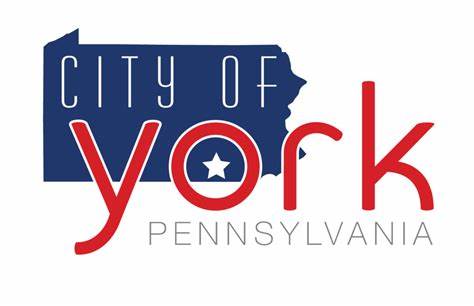 